＜参加申込書＞※お申し込みいただいた方には，メールにて受付確認のご連絡をいたします．＜会場地図＞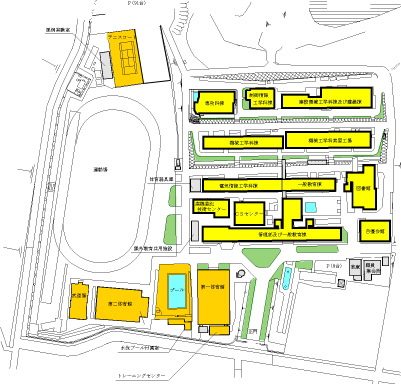 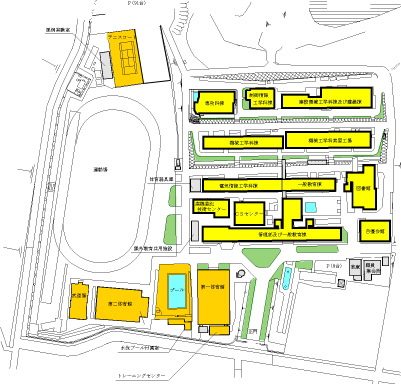 参加申込書：「高専教員と1・2年生の数学を復習しよう」	(2023/3/27・28)氏　　名	：　　　　　　　　　　　　　　　　　　　　　　　　　　　　　　　　　　　　電話番号	：　　　　　　　　　　　　　　　　　　　　　　　　　　　　　　　　　　　　e-mail	：　　　　　　　　　　　　　　　　　　　　　　　　　　　　　　　　　　　　中学校名	：　　　　　　　　　　　　　　　　　　　　　　　　　　　　　　　　　　　　